WNIOSEK O AWANS - Administracja Centralna i Jednostki Ogólnouczelniane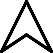 Uzasadnienie (osiągnięcia zawodowe, ocena dotychczasowej pracy pracownika):Data, podpis i pieczęć Kierownika Jednostki   				Podpis i pieczęć przełożonego wyższego szczebla	___________________________________					_________________________________________________________________________________________________________________________________Decyzja Rektora/Kanclerza					     Data, podpis i pieczęć:□ Brak zgodyZgoda na:□ Awans na stanowisko _____________________________________i zmianę wynagrodzenia zasadniczego __________________________ □  awans na stanowisko _____________________________________ bez zmiany wynagrodzenia,□  zwiększenie wynagrodzenia _________________________________Imię i nazwisko pracownika:Data zatrudnienia:Nazwa stanowiska pracyJednostka organizacyjnaWymiar etatuRodzaj wniosku:  awans na stanowisko _____________________________________i zmianę wynagrodzenia zasadniczego,   awans na stanowisko _____________________________________ bez zmiany wynagrodzenia,  zwiększenie wynagrodzenia